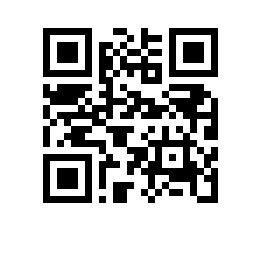 О проведении государственной итоговой аттестации студентов образовательной программы  факультета   в  годуПРИКАЗЫВАЮ:Провести в период с  по   государственную итоговую аттестацию студентов   курса образовательной программы   , направления подготовки ,  факультета ,  формы обучения.Включить в состав государственной итоговой аттестации следующие государственные аттестационные испытания: - междисциплинарный экзамен по направлению;- защита выпускной квалификационной работы.Государственные аттестационные испытания организовать и провести с применением дистанционных технологий.Проведение государственных аттестационных испытаний сопровождать видеозаписью в установленном в НИУ ВШЭ порядке.Утвердить график проведения государственной итоговой аттестации согласно приложению.Установить, что итоговый вариант выпускной квалификационной работы должен быть загружен в информационную систему LMS в срок до  не позднее 23:00.ПриложениеУТВЕРЖДЕН приказом факультета химииот _______ №_______________График проведения государственной итоговой аттестации№п/пГосударственное аттестационное испытаниеМероприятие ГИАДата проведенияВремя проведенияМесто проведенияСписок студентов 1234567Междисцип-линарный экзамен по направлениюКонсультация, Воронин А.А.16.04.202409:30-10:50Г. Москва, ул. Вавилова, д. 7, ауд. 209Консультация, Белоусов Ю.А.16.04.202411:10-12:30Г. Москва, ул. Вавилова, д. 7, ауд. 209Консультация, Ярославцев А.Б.18.04.202410:00-11:20Г. Москва, ул. Вавилова, д. 7, ауд. 209Консультация, Хакина Е.А.19.04.202409:30-10:50Г. Москва, ул. Вавилова, д. 7, ауд. 209Локальная ГЭК № 129.04.202409:30-17:00Г. Москва, ул. Вавилова, д. 7, ауд. 213Манин Андрей ДмитриевичМитурич Василий СаввичВласенко Екатерина СергеевнаКлюев Фёдор СтаниславовичБалабанова Софья ПавловнаДудко Екатерина МихайловнаАфанасьева Анна ВладимировнаЗверева Олеся ВладиславовнаСильвестрова Анна АлексеевнаИзотов Дмитрий АлексеевичКапитонова Татьяна ВалерьевнаРазворотнева Лада СергеевнаРындык Мария ПавловнаКорженевская Анастасия АндреевнаБойм Михаил АлексеевичДокин Роман ЮрьевичЛокальная ГЭК № 230.04.202409:30-17:00Г. Москва, ул. Вавилова, д. 7, ауд. 213Краснова Светлана АлександровнаКоченкова Юлия АндреевнаСоломатов Иван АндреевичЯрцев Кирилл ВладимировичНикогосова Софья ПавловнаЗарипов Данис УраловичЕпифанов Евгений ЮрьевичВасильева Дарья НиколаевнаЕвстигнеева Александра ВитальевнаИсаева Дилшодахон Камолхон кизиМиракбаров Мирумид Ходжиакбар углиПятаева Янина АлександровнаКретов Егор АлександровичМишенина Анна АндреевнаТронев Илья ВалерьевичСтепанов Григорий АлександровичЗащита ВКРЛокальная ГЭК № 103.06.202409:30-11:30Г. Москва, ул. Вавилова, д. 7, ауд. 213Докин Роман ЮрьевичЕпифанов Евгений ЮрьевичЗарипов Данис УраловичЯрцев Кирилл ВладимировичСтепанов Григорий АлександровичЛокальная ГЭК № 203.06.202411:30-17:00Г. Москва, ул. Вавилова, д. 7, ауд. 213Васильева Дарья НиколаевнаДудко Екатерина МихайловнаЗверева Олеся ВладиславовнаКоченкова Юлия АндреевнаМанин Андрей ДмитриевичМишенина Анна АндреевнаРазворотнева Лада СергеевнаСоломатов Иван АндреевичТронев Илья ВалерьевичПятаева Янина АлександровнаРындык Мария ПавловнаЛокальная ГЭК № 304.06.202409:30-17:00Г. Москва, ул. Вавилова, д. 7, ауд. 213Балабанова Софья ПавловнаЕвстигнеева Александра ВитальевнаКапитонова Татьяна ВалерьевнаКорженевская Анастасия АндреевнаКраснова Светлана АлександровнаМиракбаров Мирумид Ходжиакбар углиМитурич Василий СаввичНикогосова Софья ПавловнаВласенко Екатерина СергеевнаАфанасьева Анна ВладимировнаБойм Михаил АлексеевичСильвестрова Анна АлексеевнаИзотов Дмитрий АлексеевичИсаева Дилшодахон Камолхон кизиКлюев Фёдор СтаниславовичКретов Егор АлександровичИтоговое заседание Президиума ГЭКИтоговое заседание Президиума ГЭК10.06.202412.00-13.30онлайн